                                                                                                                                                                                                        О Т К Р Ы Т О Е    А К Ц И О Н Е Р Н О Е     О Б Щ Е С Т В О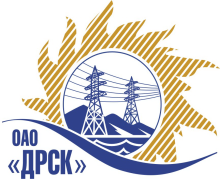 ПРОТОКОЛрассмотрения заявокПРЕДМЕТ ЗАКУПКИ:Способ и предмет закупки: Открытый электронный запрос предложений на право заключения Договора:  «Автогидроподъёмник на шасси КАМАЗ» для нужд филиала ОАО «ДРСК» «Амурские электрические сети» Закупка проводится  согласно ГКПЗ 2014г. раздела  2.2.2 «МТПиР»  № 2689  на основании указания ОАО «ДРСК» от  14.08.2014 г. № 199.Плановая стоимость:  8 300 000,00  руб. без учета НДСФорма голосования членов Закупочной комиссии: очно-заочная.ПРИСУТСТВОВАЛИ: 8 членов постоянно действующей Закупочной комиссии 2-го уровня.ВОПРОСЫ, ВЫНОСИМЫЕ НА РАССМОТРЕНИЕ ЗАКУПОЧНОЙ КОМИССИИ: О признании предложений соответствующими условиям закупки.О предварительной ранжировке предложенийО проведении переторжкиРАССМАТРИВАЕМЫЕ ДОКУМЕНТЫ:Протокол вскрытия конвертов от 03.09.2014г. № 488/МТПиР-ВИндивидуальное заключение Шахрая А.ГИндивидуальное заключение Моториной О.А.Индивидуальное заключение Лаптева И.А.ВОПРОС 1 «О признании предложений соответствующими условиям закупки»ОТМЕТИЛИ:Предложения ООО "Авто Центр Самарагд" (675014 Амурская область, г. Благовещенск ул.Театральная,д.226), ООО "Мега Драйв" (140180, Московская обл., г. Жуковский, ул. Праволинейная, д. 33, оф. 314) признаются удовлетворяющим по существу условиям закупки. Предлагается принять данные предложения к дальнейшему рассмотрению.ВОПРОС 2  «О предварительной ранжировке предложений»ОТМЕТИЛИ:В соответствии с требованиями и условиями, предусмотренными извещением о закупке и Закупочной документацией, предлагается предварительно ранжировать предложения следующим образом:ВОПРОС 3  «О проведении переторжки»ОТМЕТИЛИ:Учитывая результаты экспертизы предложений Участников закупки, Закупочная комиссия полагает целесообразным проведение переторжки. РЕШИЛИ:Признать предложения ООО "Авто Центр Самарагд" (675014 Амурская область, г. Благовещенск ул.Театральная,д.226), ООО "Мега Драйв" (140180, Московская обл., г. Жуковский, ул. Праволинейная, д. 33, оф. 314) соответствующими условиям закупки.Утвердить предварительную ранжировку предложений Участников.место: ООО "Авто Центр Самарагд"место: ООО "Мега Драйв"3. Провести переторжку. - Пригласить к участию в переторжке участников ООО "Авто Центр Самарагд", ООО "Мега Драйв". - Определить форму переторжки: заочная. - Назначить переторжку на 10.09.2014 в 15:00 час. (благовещенского времени).           - Место проведения переторжки: ЭТП b2b-energo Техническому секретарю Закупочной комиссии уведомить участников, приглашенных к участию в переторжке о принятом комиссией решении.ДАЛЬНЕВОСТОЧНАЯ РАСПРЕДЕЛИТЕЛЬНАЯ СЕТЕВАЯ КОМПАНИЯУл.Шевченко, 28,   г.Благовещенск,  675000,     РоссияТел: (4162) 397-359; Тел/факс (4162) 397-200, 397-436Телетайп    154147 «МАРС»;         E-mail: doc@drsk.ruОКПО 78900638,    ОГРН  1052800111308,   ИНН/КПП  2801108200/280150001№ 488/МТПиР-Р               город  Благовещенск«_09_»сентября 2014г.Место в предварительной ранжировкеНаименование участниковЦена, в руб. без НДСНеценовая предпочтительность (в баллах на балльной шкалеот 3до 5)1 местоООО "Авто Центр Самарагд"7 966 101,693,02 местоООО "Мега Драйв"8 060 0003,0Ответственный секретарь Закупочной комиссии 2 уровня ОАО «ДРСК»____________________О.А. МоторинаТехнический секретарь Закупочной комиссии 2 уровня ОАО «ДРСК»____________________      Г.М. Терёшкина